PEMBERIAN INFORMASI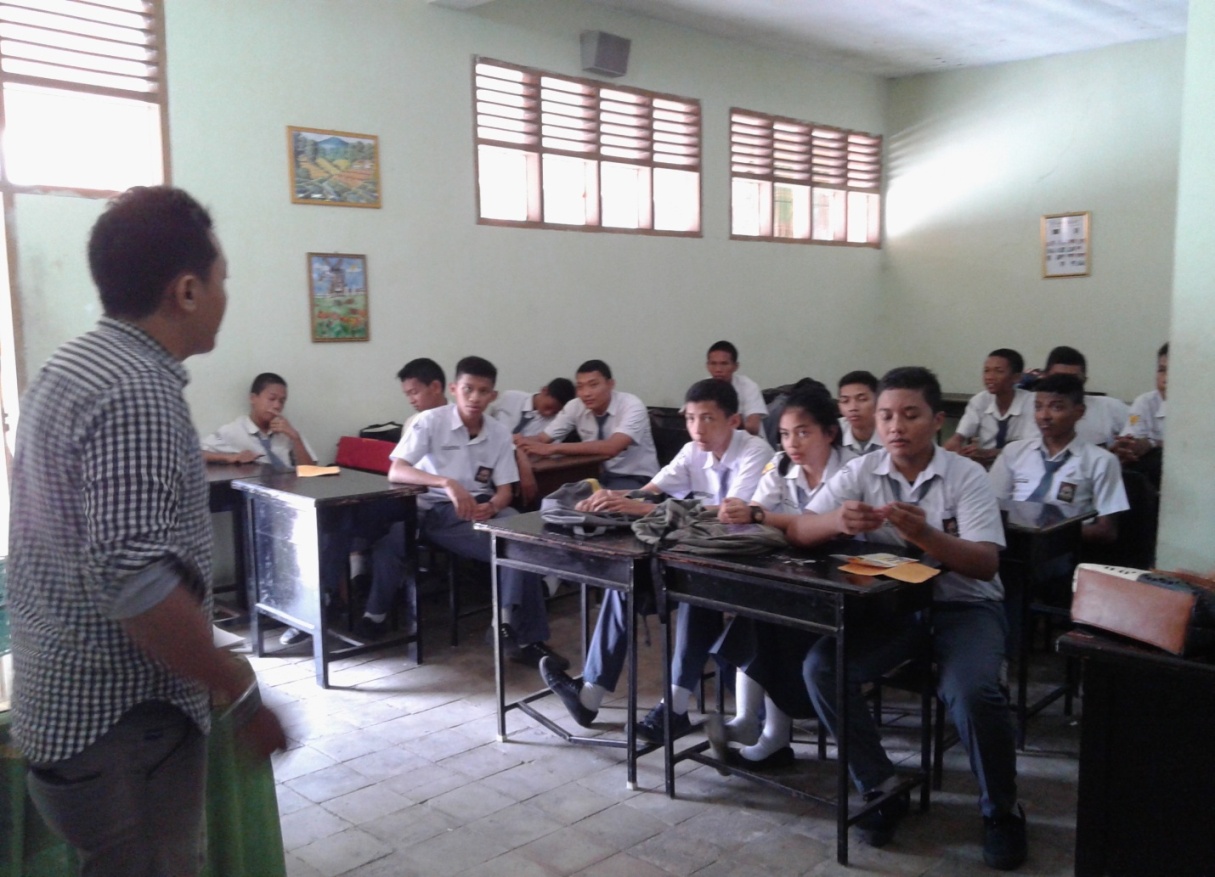 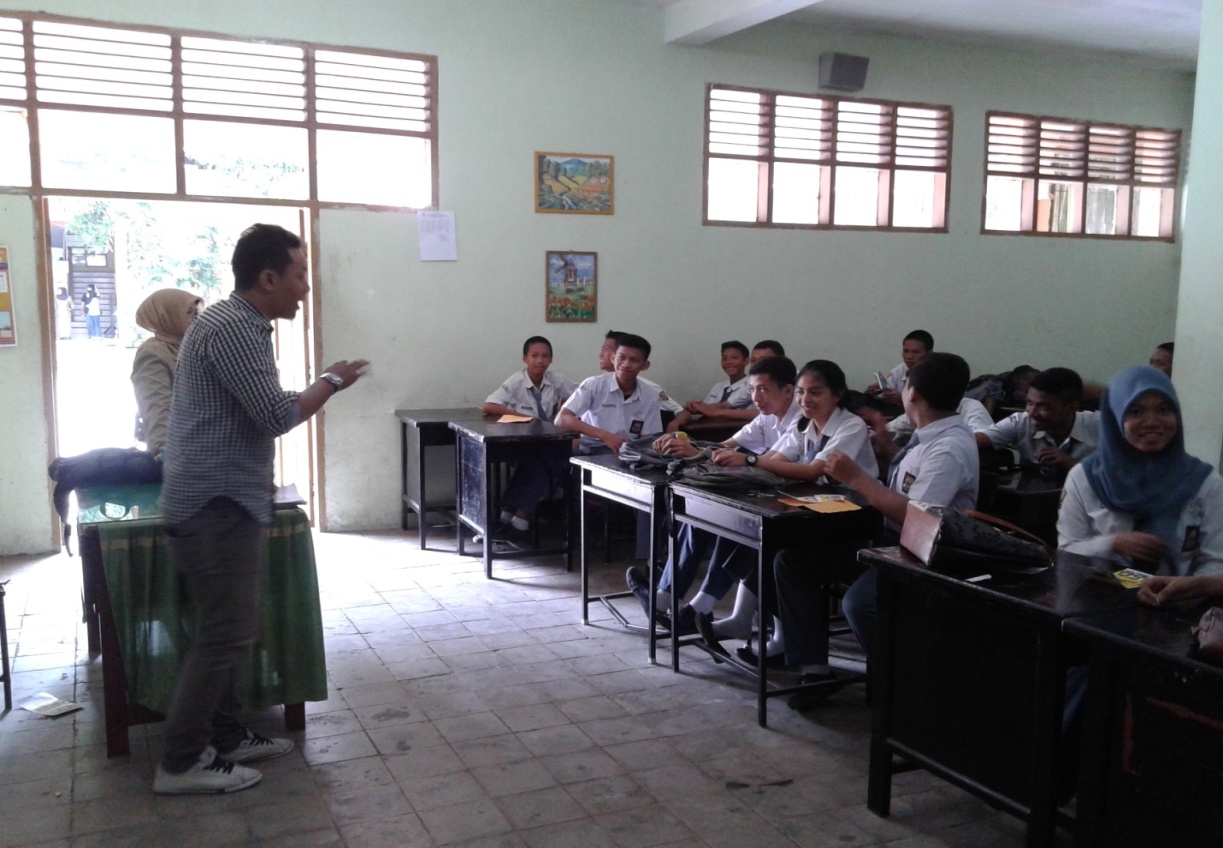 PRETEST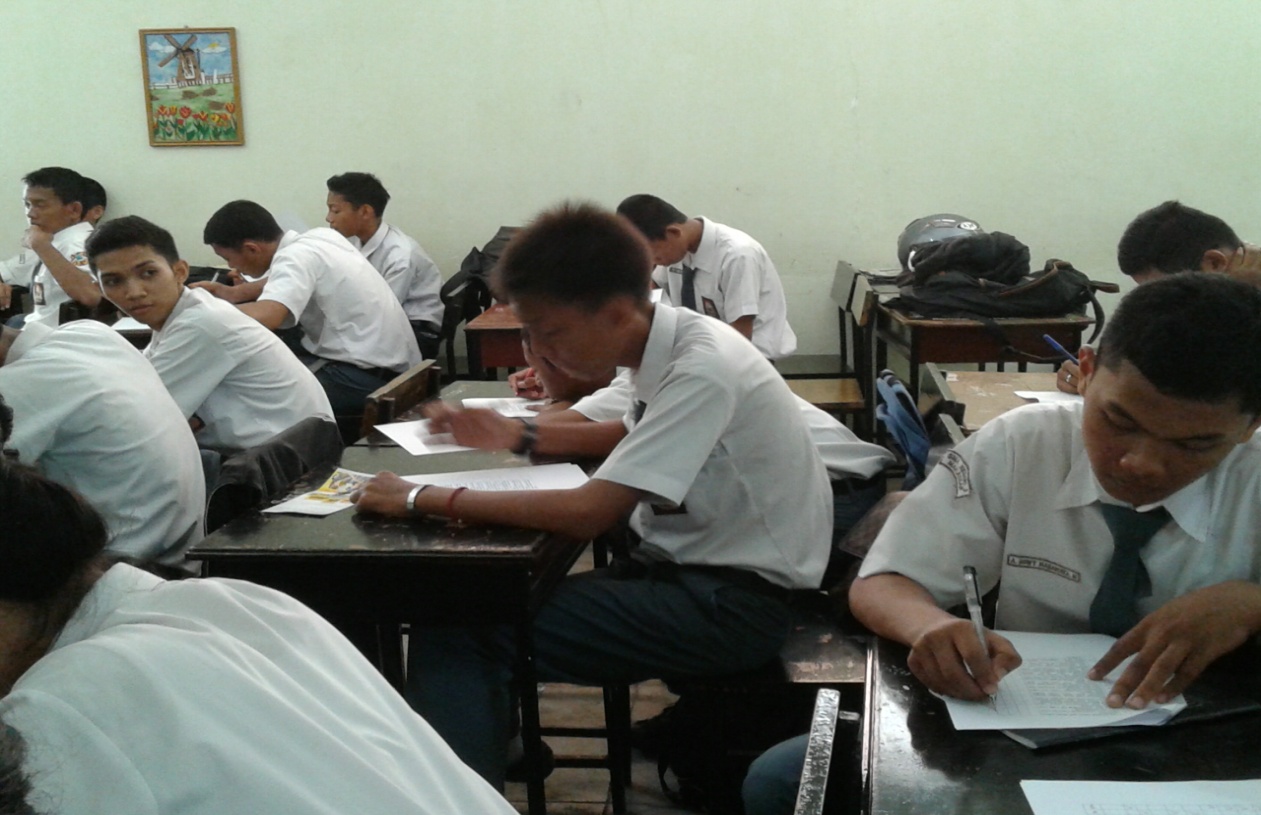 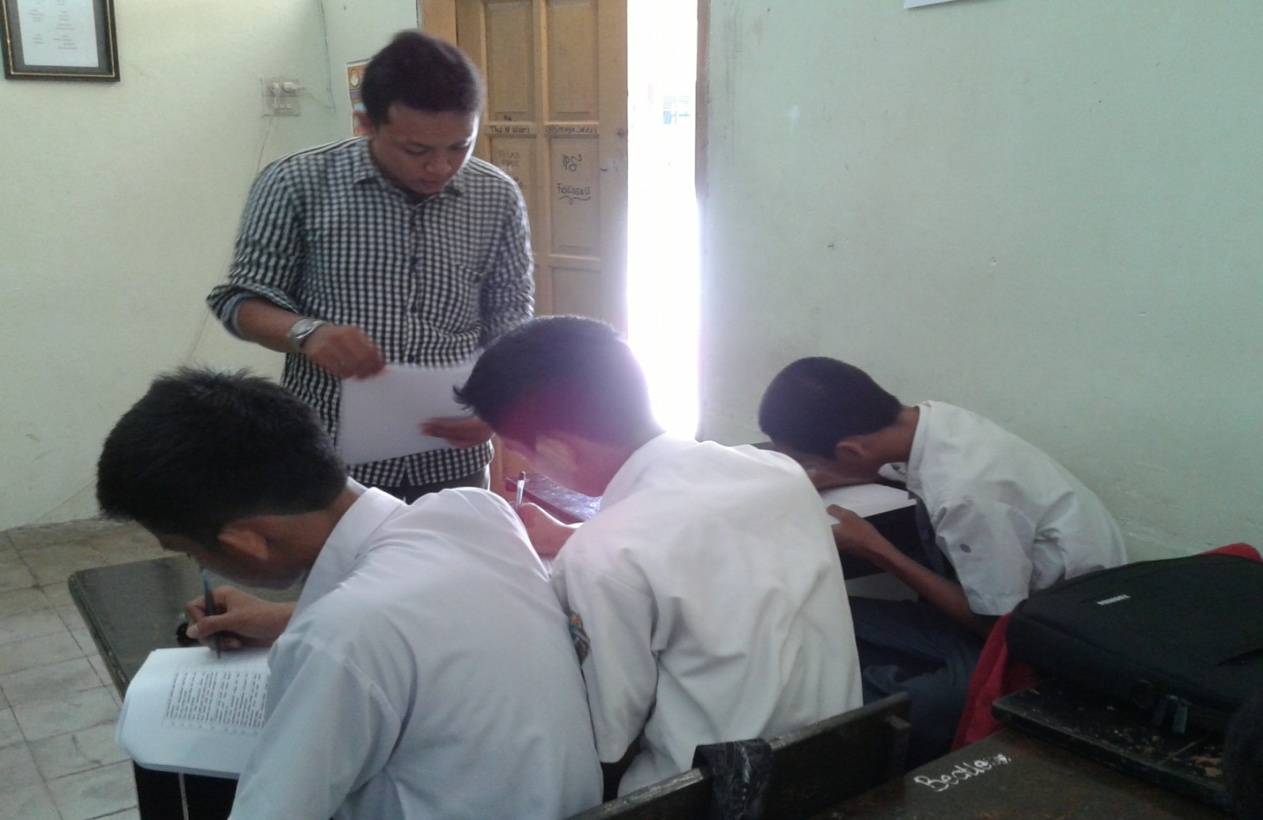 PEMBERIAN TEKNIK TERAPI MEDITASI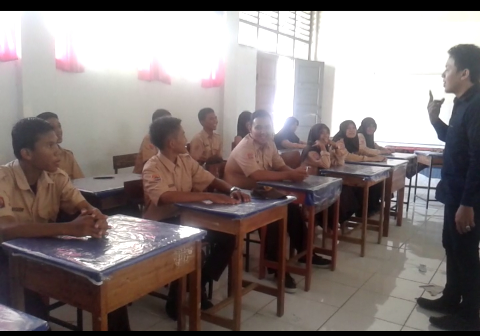 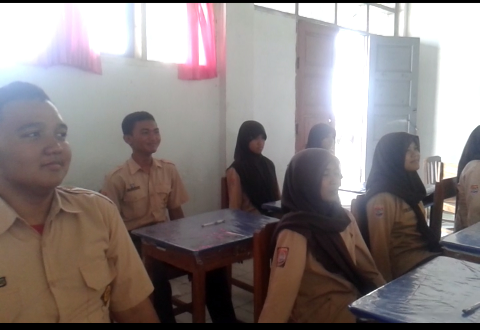 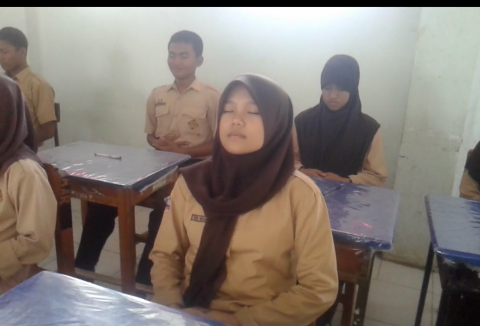 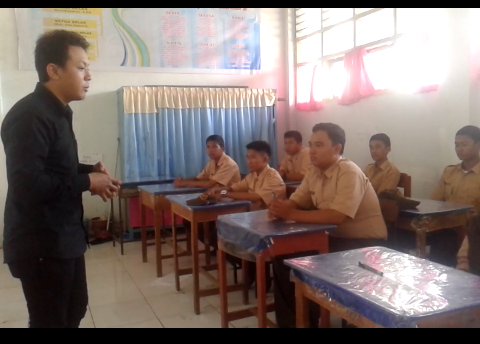 GAMBAR 1.3 SUASANA PEMBERIAN TEKNIK MEDITASIPOST TEST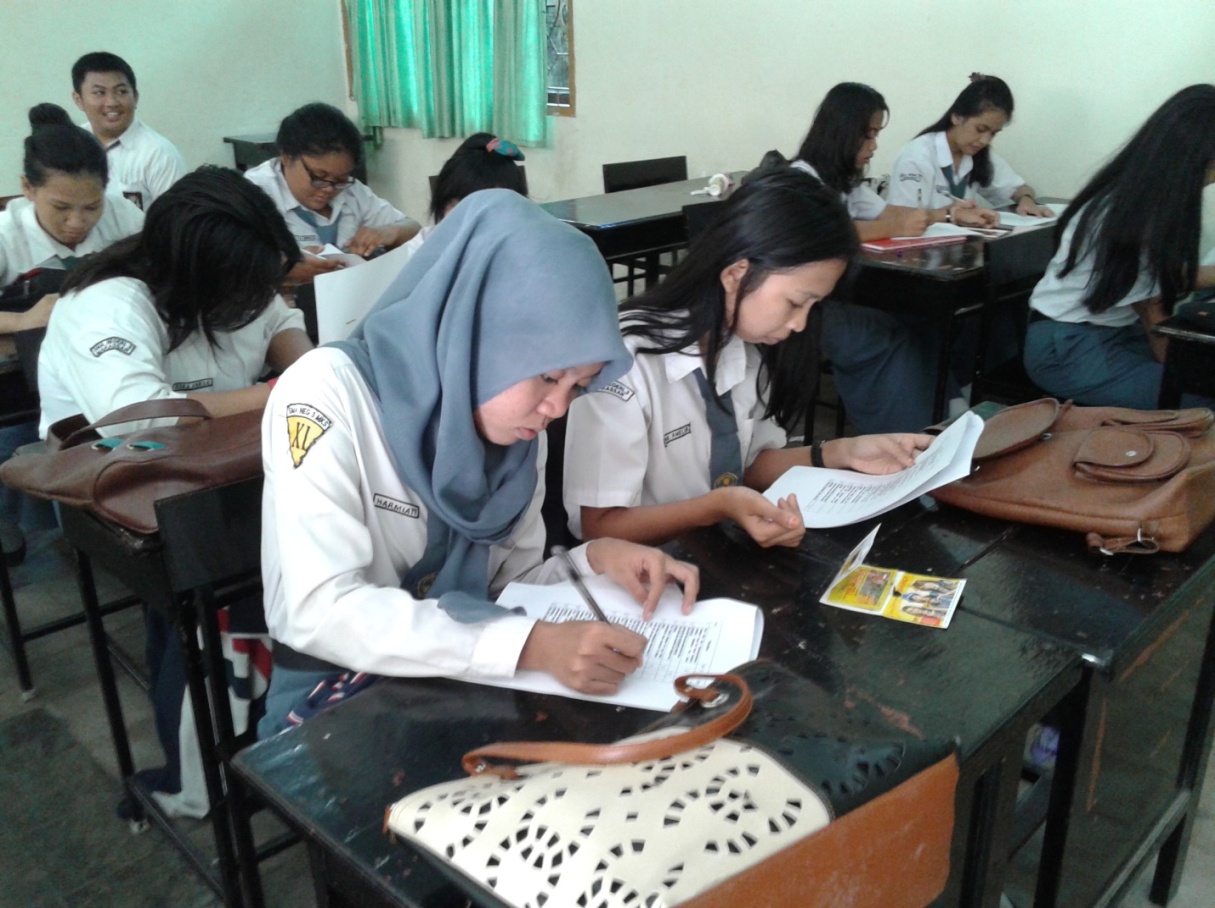 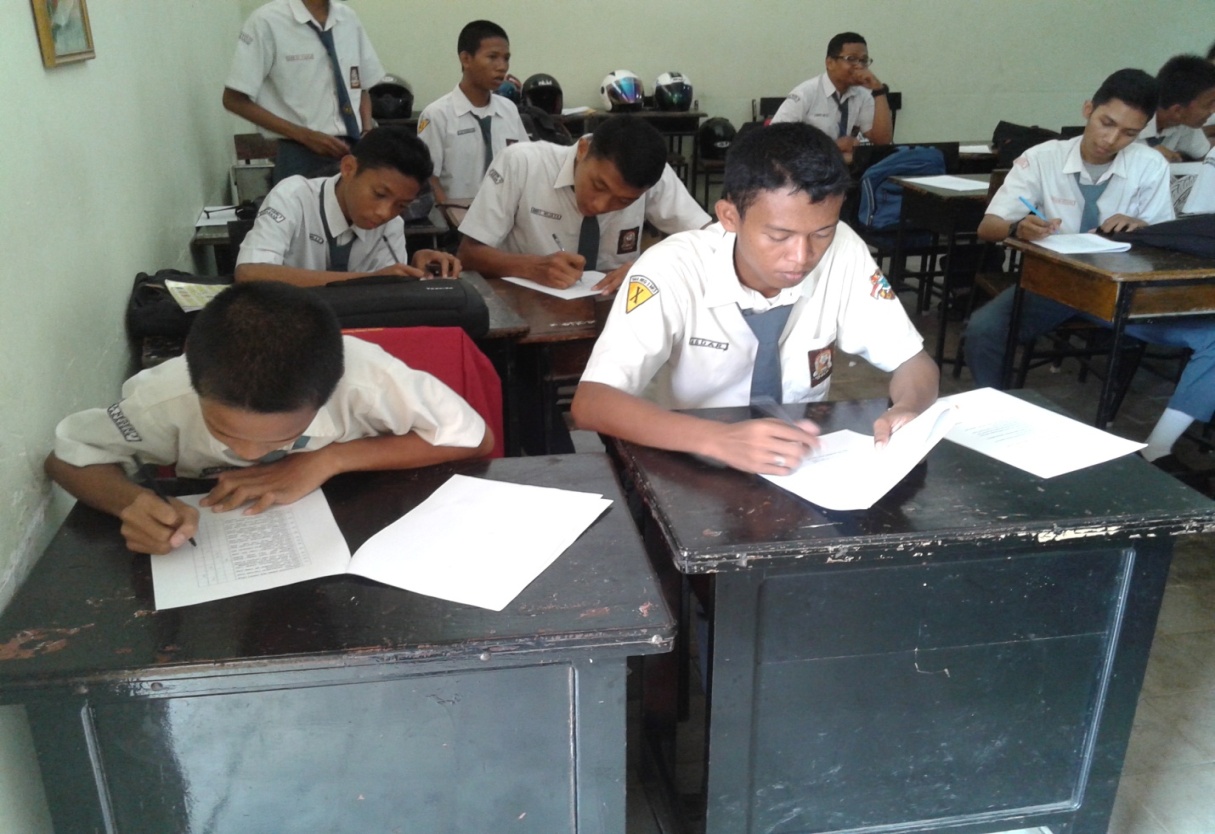 